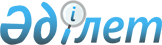 Об определении уполномоченного юридического лица в сфере реализации имущества, заложенного налогоплательщиком и (или) третьим лицом, а также ограниченного в распоряжении имущества налогоплательщика (налогового агента), плательщика и (или) товаров, задержанных органами государственных доходов
					
			Утративший силу
			
			
		
					Приказ Министра финансов Республики Казахстан от 25 декабря 2014 года № 585. Зарегистрирован в Министерстве юстиции Республики Казахстан 27 января 2015 года № 10152. Утратил силу приказом Министра финансов Республики Казахстан от 13 февраля 2018 года № 172 (вводятся в действие по истечении десяти календарных дней после дня его первого официального опубликования)
      Сноска. Утратил силу приказом Министра финансов РК от 13.02.2018 № 172 (вводятся в действие по истечении десяти календарных дней после дня его первого официального опубликования).

      Сноска. Заголовок в редакции приказа Министра финансов РК от 02.02.2017 № 75  (вводится в действие по истечении десяти календарных дней со дня первого официального опубликования).
      В соответствии с подпунктом 41-1) пункта 1 статьи 12 Кодекса Республики Казахстан от 10 декабря 2008 года "О налогах и других обязательных платежах в бюджет" (Налоговый кодекс) и подпунктом 50-1) пункта 1 статьи 4 Кодекса Республики Казахстан от 30 июня 2010 года "О таможенном деле в Республике Казахстан" ПРИКАЗЫВАЮ:
      Сноска. В преамбулу внесено изменение на государственном языке, текст на русском не меняется в соответствии с приказом Министра финансов РК от 29.12.2016 № 700  (вводится в действие по истечении десяти календарных дней со дня его первого официального опубликования).


      1. Определить акционерное общество "Компания по реабилитации и управлению активами" уполномоченным юридическим лицом в сфере реализации имущества, заложенного налогоплательщиком и (или) третьим лицом, а также ограниченного в распоряжении имущества налогоплательщика (налогового агента) в счет налоговой задолженности, плательщика – в счет задолженности по таможенным платежам и налогам, пеней, и (или) товаров, задержанных органами государственных доходов.
      Сноска. Пункт 1 в редакции приказа Министра финансов РК от 02.02.2017 № 75  (вводится в действие по истечении десяти календарных дней со дня первого официального опубликования).


      2. Комитету государственных доходов Министерства финансов Республики Казахстан (Ергожин Д.Е.) в установленном законодательством порядке обеспечить:
      1) государственную регистрацию настоящего приказа в Министерстве юстиции Республики Казахстан;
      2) в течение десяти календарных дней после государственной регистрации настоящего приказа его направление на официальное опубликование в периодических печатных изданиях и в информационно-правовой системе "Әділет";
      3) размещение настоящего приказа на интернет-ресурсе Министерства финансов Республики Казахстан.
      3. Настоящий приказ вводится в действие по истечении десяти календарных дней после его первого официального опубликования.
					© 2012. РГП на ПХВ «Институт законодательства и правовой информации Республики Казахстан» Министерства юстиции Республики Казахстан
				
Министр
Б. Султанов